Ek-1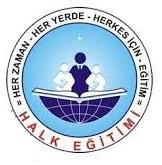 ÜCRETLİ/KADROSUZ USTA ÖĞRETİCİ BAŞVURU DİLEKÇESİHALK EĞİTİMİ MERKEZİ MÜDÜRLÜĞÜNE EĞİLEkte Sunduğum belge ve bilgilerimin doğruluğunu beyan eder; Millî Eğitim Bakanlığı Hayat Boyu Öğrenme Genel Müdürlüğünün ilgili Yönetmelik ve Yönergelerinde belirtilen Ücretli/Kadrosuz Usta Öğreticilerin görev ve sorumlulukları ile ilgili hükümler doğrultusunda hareket edeceğimi, başka bir kurumda (il/ilçe) göreve başladığım taktirde bilgi vereceğimi TAAHHÜT EDİYORUM.Ekte sunduğum belgelerdeki bilgiler tarafımdan doğru olarak doldurulup, tarafımdan takdim edilmiştir. Aksi bir durum ortaya çıkması halinde, idarece yapılacak işlemlerden doğacak hukuki sonuçlara katlanmayı ve Ücretli/Kadrosuz usta öğretici olarak görevlendirildiğim kursa, gitmediğim/gitmeyi kabul etmediğim takdirde, 2022-2023 eğitim öğretim yılı içinde hiçbir şekilde görev verilmeyeceği şartlarını KABUL EDİYORUM.Ayrıca Eğitici olarak görevlendirilmem halinde açılacak kursumda; Maske Kullanılması, Sosyal Mesafe (1,5 Metre ) Kurallarına Uyulması, Hijyen kurallarına uyulması ve diğer tedbirleri ile Sağlık Bakanlığı Bilim Kurulunun Kontrollü Sosyal Hayat Çalışma Rehberinde yazılı tüm kurallara uyulup, gerekli tedbirleri alacağımı ve bu bağlamda tüm makamlarca doğacak hukuki ve idari sonuçların muhatabı kursun Usta Öğreticisi/Eğiticisi olarak ben olduğumu KABUL, BEYAN VE TAAHHÜT EDİYORUM.Bu bilgiler doğrultusunda Ücretli/Kadrosuz Usta Öğretici olarak görevlendirilmem hususunda gereğini bilgilerinize arz ederim.İmza……../……./20….Adı ve SoyadıADRES	:TELEFON : 0(……)…………………EKLER	:Nüfus Cüzdanı Fotokopisiİkametgah/Yerleşim Yeri Belgesi (İl Dışında İkamet edenler Başvuramaz)Diploma/Öğrenim Belgesi FotokopisiAdli Sicil Kaydı BelgesiAskerlik Durum Belgesi (Erkekler için)SGK Hizmet Dökümü ( Uzun vade Dökümü) ve İş Yeri Unvan Listesi (E Devlet)Pedagojik Formasyon Belgesi veya Oryantasyon Belgesi(NOT :Görevlendirme için bu belgelerden birinin olması gerekmektedir.)Antrenörlük belgesi ( Sporcular ve Halk Oyunları )Mavi Plastik telli şeffaf dosya